1. (2개) 연속 지진 발생 현황 (유사지역에서 33분 간격)규    모: 6.3 / 6.3 (미국 USGS 발표, 피해 심각)발생시간: 2023-10-07 06:41:03 / 07:12:50 (UTC) 발생위치: 34.610°N 61.924°E / 34.574°N 61.904°E (4km 수평이격거리)진원깊이: 14.0 / 10.0 km2. 지진 주요정보분석 정보(USGS) 및 단층면 해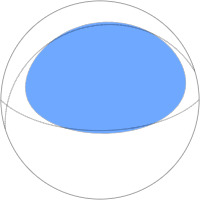 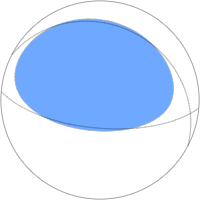 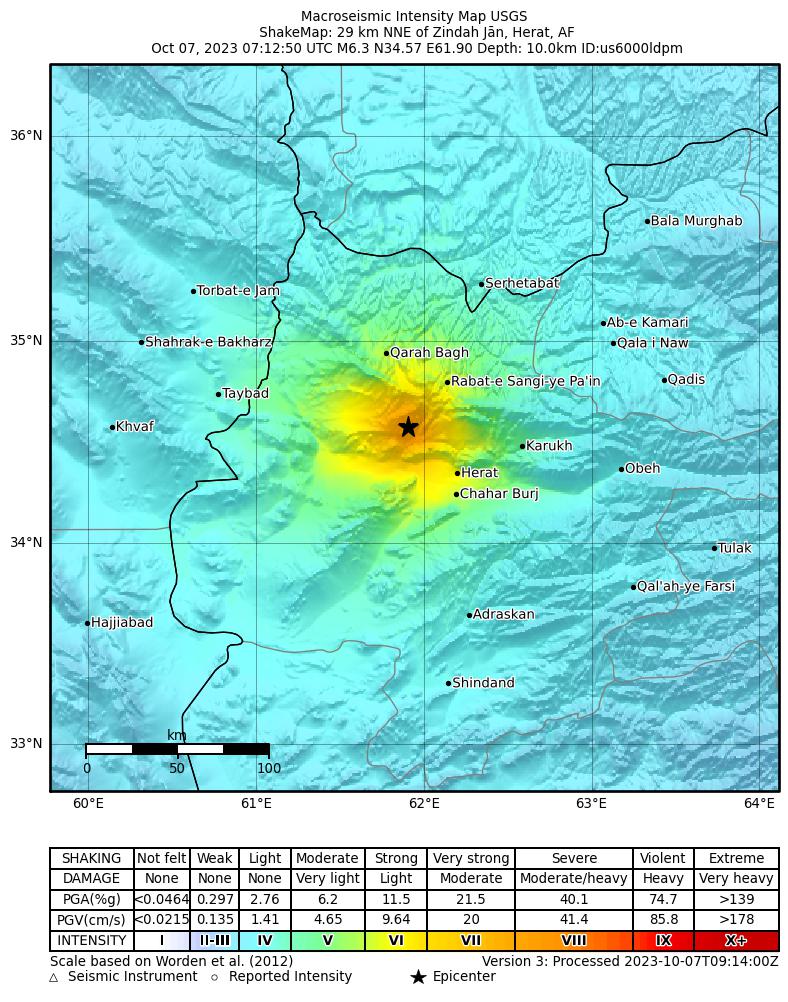 [USGS Shake Map](자료 없음)[진원거리별 MMI진도 예측식과 DYFI(Did You Feel It) 진도 비교 그림]* 예상 최대 MMI = VIII(자료 없음)[진원거리별 PGA감쇠 예측식과 관측(), DYFI추정(○) PGA 값 비교 그림] Zindah Jān, Herat, Afghanistan,          29.5 km (SSW)    10,104 명Herāt, Herat, Afghanistan,               37 km (SE),      574,300 명Qarah Bāgh, Herat, Afghanistan,         42.3 km (NNW),   12,412 명Chahār Burj, Herat, Afghanistan,         45.2 km (SE),     11,935 명Karukh, Herat, Afghanistan,              63.4 km (E),      17,484 명[인근 지역 주요 도시까지의 거리(방향) 및 인구] 중동 지역 인근의 지진학적 특성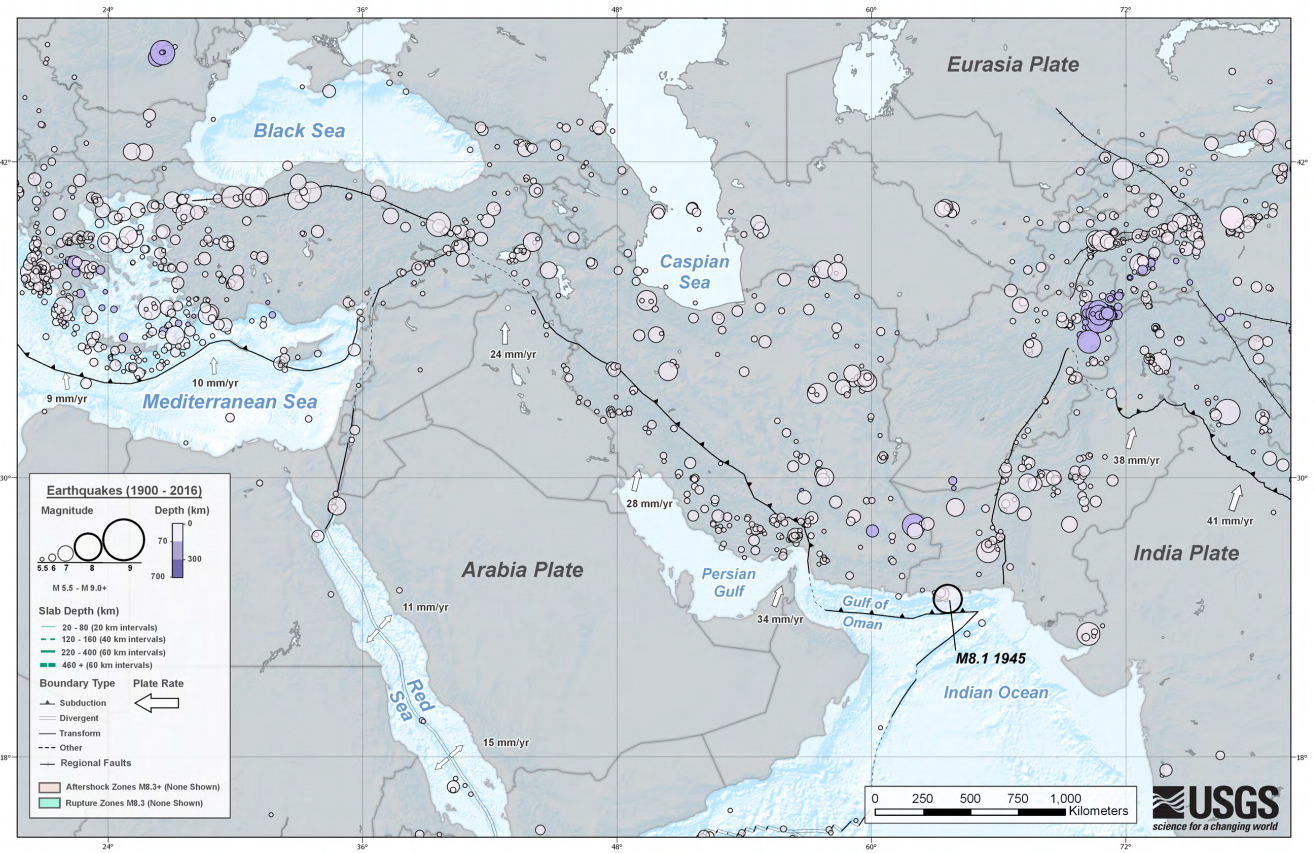 [중동 인근 지역의 판 구조 및 지진 분포(USGS),    아프가니스탄 지진]2023년 10월 7일 아프가니스탄 헤라트 근처에서 M 6.3 지진이 발생했음. 힌두쿠시 산맥의 서쪽 끝 부분 근처 얕은 깊이에서 역단층이 발생한 결과임. 약 30분 간격으로 규모 6.3의 지진이 연이어 발생했음. 두 지진 모두 북쪽(혹은 남쪽)으로 기울어진 동-서 방향 주향의 충돌 단층면에서 발생했음. 지진은 대륙간(intracontinental) 산악지대에 있는 유라시아판 내에서 발생했음.아프가니스탄과 그 주변 지역의 지진은 아라비아판, 유라시아판, 인도판 사이의 복잡하고 활발한 상호작용으로 인해 흔히 발생함. 서부 및 중부 아프가니스탄의 지진은 주로 유라시아판에 비해 아라비아판이 북쪽으로 이동하는 영향을 받음. 1920년 이후, 10월 7일 지진이 발생한 지역 250km 내에서 규모 6 이상의 지진이 7차례나 모두 이란 내에서 발생했음. 이전의 지진에는 1997년 5월에 1,567명의 사망자를 낸 규모 7.3의 지진과, 1979년 11월에 발생한 규모 7.1의 지진이 포함됨.3. 발췌 및 참고USGS, 2023-10-07, M 6.3 - 33 km NNE of Zindah Jān, Afghanistan, https://earthquake.usgs.gov/earthquakes/eventpage/us6000ldpg/executiveUSGS, 2023-10-07, M 6.3 - 29 km NNE of Zindah Jān, Afghanistan, https://earthquake.usgs.gov/earthquakes/eventpage/us6000ldpm/executive지진발생 주요정보아프가니스탄 연속 지진2023. 10. 08. 작성